Thursday - Maths - Week 3 - Year 3WALT: Estimate, measure and record length in metres and centimetres. Teaching Tips:length can be measured in metres and centimetres100 centimetres = 1 metre decimal notation can be used to record length. Eg. 1 metre 35 centimetres can be recorded as 1.35 mThe 1 shows us there is one whole metre measured and 35cm left over (35 is smaller than 100 so we can’t make another metre)                                                                                           Estimate, measure and record length in metres and cm, e.g. The cupboard is 1 m 45 cmConvert measurements from metres and centimetres to metres using decimal notation, e.g. 1 m 65 cm = 1.65 mActivity 1: Write m for metre or cm for centimetre to show which unit you would use to measure these lengths. 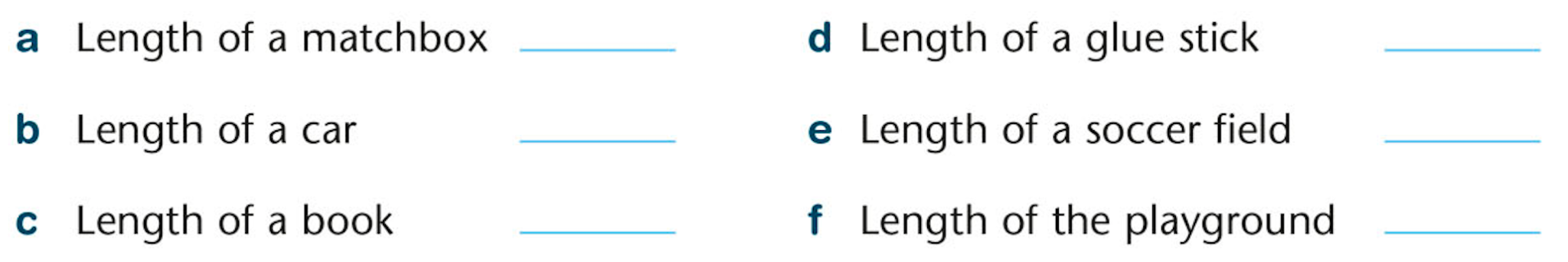 Activity 2: Convert each measurement from metres and centimetres to metres using decimal notation. 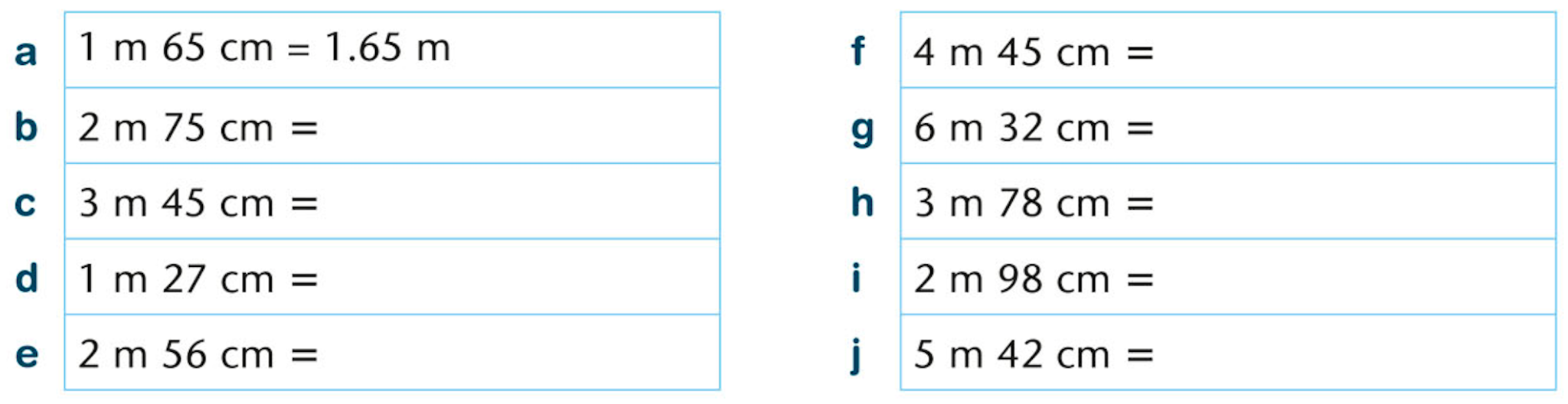 Activity 3: Draw a scaled map of your dream school playground using the following scale. Label your dream school playground measurements. Scale 1cm = 1m 